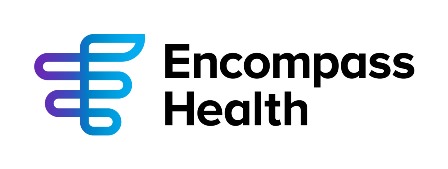 MEDIA CONTACT:
Claudia Hauser
claudia.hauser@encompasshealth.com   
Encompass Health The Vintage respiratory therapist honored with companywide awardHOUSTON, Texas, May 4, 2018 – Edmund Moore, a respiratory therapist at Encompass Health Rehabilitation Hospital The Vintage, has been honored as one of only six finalists out of more than 29,000 inpatient rehabilitation employees in the Encompass Health, formerly HealthSouth, network to receive the 2017 Outstanding Employee Achievement Award. Edmund was honored yesterday at an awards banquet in Birmingham, Alabama.Award finalists were selected based on their performance in four areas: contributions to extraordinary patient experience, team spirit and cooperation, commitment to continuous quality improvement and going above and beyond the call of duty. The process began with each of Encompass Health’s 127 inpatient rehabilitation hospitals honoring an employee of the year. Then, six winners were named at the regional level; and one overall recipient was named for the Company.Edmund, who struggled with severe asthma as a child, turned his personal struggle to breathe into a lifelong career of helping patients with similar issues. At Encompass Health The Vintage, he provides respiratory care for patients overcoming a variety of debilitating illnesses and injuries. In addition to being an exceptional team player and clinician, he is also being touted as a hero due to his selfless efforts in the midst of crisis. During Hurricane Harvey, he swapped schedules with other coworkers so he could provide care for the patients that remained in the hospital’s care. When the patients had to be evacuated due to rising waters, Edmund stayed committed to their health making sure they had all of the proper protective gear to safely leave the hospital. “Edmund is one of those employees who truly is one-of-a-kind,” said Krista Uselman, CEO of Encompass Health The Vintage. “When I announced him as employee of the year, it was very easy. I went through each of our Company values: Set the standard, do what’s right, lead with empathy, focus on the positive and stronger together. We are stronger together with him. He’s just an amazing person. He never falters.”Learn more about Edmund by watching this brief video. Encompass Health Rehabilitation Hospital The Vintage
Encompass Health Rehabilitation Hospital The Vintage is a 60-bed inpatient rehabilitation hospital that offers comprehensive inpatient and outpatient rehabilitation services. Serving patients throughout the Houston area, the hospital is located at 20180 Chasewood Park Drive in Houston. More info can be found at encompasshealth.com/thevintagerehab.About Encompass Health 
As a national leader in post-acute care, Encompass Health (NYSE: EHC) offers both facility-based and home-based patient care through its network of inpatient rehabilitation hospitals, home health agencies and hospice agencies. With a national footprint that spans 127 hospitals and 268 home health & hospice locations in 36 states and Puerto Rico, the Company is committed to delivering high-quality, cost-effective care across the post-acute continuum. Driven by a set of shared values, Encompass Health is the result of the union between HealthSouth Corporation and Encompass Home Health & Hospice, and is ranked as one of Fortune’s 100 Best Companies to Work For, as well as Modern Healthcare’s Best Places to Work. For more information, visit encompasshealth.com, or follow us on Twitter and Facebook.